Lecture documentaire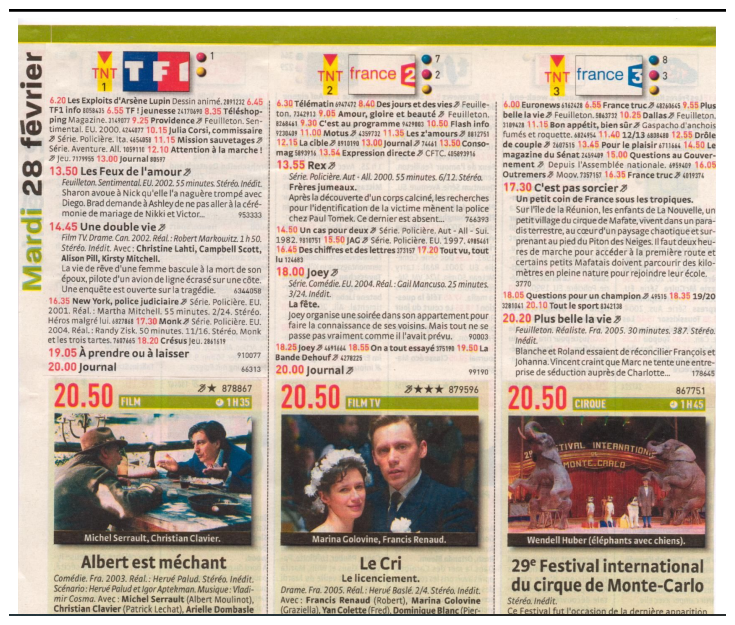 1° Entoure la bonne réponse. Ce document est Une histoire 		-  un programme télé 		- un emploi du temps2° De quand date ce document ? _______________________________3° De quelles chaines donne–t’on le programme ?  ___________________________________________________________4° A 20h50, sur France 3, on peut voir- Le journal télévisé 	-   une émission politique 		- un divertissement5° Sur quelle chaîne, peut-on voir  le film « Le cri » ? _______________6°Donne le nom de l’émission sur France 3, à 17h30. _________________7° A quelle heure commence l’émission « Plus belle la vie » sur France 3 ?______8° A quelle heure finit l’émission « Plus belle la vie » sur France 3 ?______9° Combien de temps dure la série « Joey » sur France 2 ? Explique ton calcul.________________________________________________________Correction lecture documentaire1° Entoure la bonne réponse. Ce document est Une histoire 		-  un programme télé 		- un emploi du temps2° De quand date ce document ? mardi 28 février3° De quelles chaines donne–t’on le programme ?  TF1, France 2 et France 34° A 20h50, sur France 3, on peut voir- Le journal télévisé 	-   une émission politique 		- un divertissement/ Le cirque5° Sur quelle chaîne, peut-on voir  le film « Le cri » ? France 26°Donne le nom de l’émission sur France 3, à 17h30. C’est pas sorcier7° A quelle heure commence l’émission « Plus belle la vie » sur France 3 ? 20H208° A quelle heure finit l’émission « Plus belle la vie » sur France 3 ? 20H50 c’est l’heure à laquelle commence l’émission suivante.9° Combien de temps dure la série « Joey » sur France 2 ? Explique ton calcul. Ily a deux épisodes, l’un commence à 18H, l’autre à 18H25 pour se terminer à 18H55. La durée c’est le temps qui s’écoule entre deux horaires.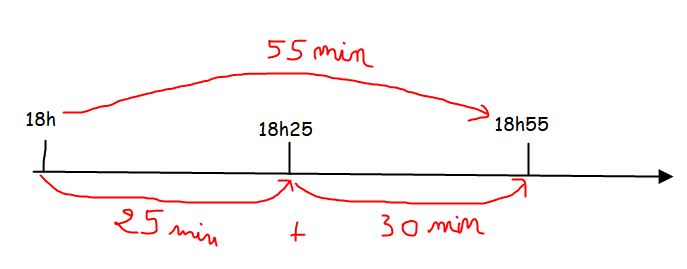 